Приложениек постановлению Правительства Санкт-Петербургаот	№  ОТЧЕТ ОБ ИСПОЛНЕНИИ БЮДЖЕТАна 1 апреля 2022 г.Форма по ОКУДДатаНаименование финансового органа: Администрация муниципального образования муниципального округа СветлановскоеНаименование публично-правового образования:Периодичность: месячная, квартальная, годовая Единица измерения: руб.по ОКПОГлава по БК по ОКТМОДоходы бюджета06.04.2022	1Расходы бюджета06.04.2022	4Источники финансирования дефицита бюджета06.04.2022	12РуководительРуководитель финансово-экономической службыГлавный бухгалтер(подпись)	(расшифровка подписи)(подпись)	(расшифровка подписи)(подпись)	(расшифровка подписи)«	»	20	г.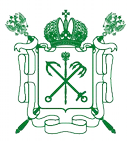 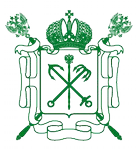 Наименование показателяКод стро- киКод дохода по бюджетной классификацииУтвержденные бюджетные назначенияИсполненоНеисполненные назначения123456Доходы бюджета - всего в том числе:010x164 433 300.0040 628 572.37123 804 727.63НАЛОГОВЫЕ И НЕНАЛОГОВЫЕ ДОХ ОДЫ010000 1 00 00000 00 0000 000105 414 800.0025 671 172.3779 743 627.63НАЛОГИ НА ПРИБЫЛЬ, ДОХОДЫ010000 1 01 00000 00 0000 000105 414 800.0025 583 511.6379 831 288.37Налог на доходы физических лиц010000 1 01 02000 01 0000 110105 414 800.0025 583 511.6379 831 288.37Налог на доходы физических лиц с доходов, источником которых является налоговый а гент, за исключением доходов, в отношении которых исчисление и уплата налога осуще ствляются в соответствии со статьями 227,227.1 и 228 Налогового кодекса Российской Федерации010182 1 01 02010 01 0000 110105 414 800.0025 583 511.6379 831 288.37ДОХОДЫ ОТ ОКАЗАНИЯ ПЛАТНЫХ У СЛУГ И КОМПЕНСАЦИИ ЗАТРАТ ГОС УДАРСТВА010000 1 13 00000 00 0000 00081 693.47Доходы от компенсации затрат государст ва010000 1 13 02000 00 0000 13081 693.47Прочие доходы от компенсации затрат го сударства010000 1 13 02990 00 0000 13081 693.47Прочие доходы от компенсации затрат бюд жетов внутригородских муниципальных об разований городов федерального значения010000 1 13 02993 03 0000 13081 693.47Средства, составляющие восстановительну ю стоимость зеленых насаждений общего п ользования местного значения и подлежащ ие зачислению в бюджеты внутригородских муниципальных образований Санкт- Петербурга в соответствии с законодательс твом Санкт-Петербурга010867 1 13 02993 03 0100 13067 200.00Другие виды прочих доходов от компенсац ии затрат бюджетов внутригородских муни ципальных образований Санкт-Петербурга010913 1 13 02993 03 0200 13014 493.47ШТРАФЫ, САНКЦИИ, ВОЗМЕЩЕНИЕ УЩЕРБА010000 1 16 00000 00 0000 0005 967.27Наименование показателяКод стро- киКод дохода по бюджетной классификацииУтвержденные бюджетные назначенияИсполненоНеисполненные назначения123456Штрафы, неустойки, пени, уплаченные в соответствии с законом или договором в случае неисполнения или ненадлежащег о исполнения обязательств перед государ ственным (муниципальным) органом, ор ганом управления государственным внеб юджетным фондом, казенным учреждени ем, Центральным банком Российской Фе дерации, иной организацией, действующ ей от имени Российской Федерации010000 1 16 07000 00 0000 1406 266.26Иные штрафы, неустойки, пени, уплачен ные в соответствии с законом или догово ром в случае неисполнения или ненадле жащего исполнения обязательств перед г осударственным (муниципальным) орга ном, казенным учреждением, Центральн ым банком Российской Федерации, госуд арственной корпорацией010000 1 16 07090 00 0000 1406 266.26Иные штрафы, неустойки, пени, уплаченны е в соответствии с законом или договором в случае неисполнения или ненадлежащего и сполнения обязательств перед муниципаль ным органом, (муниципальным казенным у чреждением) внутригородского муниципал ьного образования города федерального зна чения010913 1 16 07090 03 0000 1406 266.26Платежи в целях возмещения причиненн ого ущерба (убытков)010000 1 16 10000 00 0000 140-298.99Доходы от денежных взысканий (штрафо в), поступающие в счет погашения задол женности, образовавшейся до 1 января 2 020 года, подлежащие зачислению в бюд жеты бюджетной системы Российской Ф едерации по нормативам, действовавши м в 2019 году010000 1 16 10120 00 0000 140-298.99Доходы от денежных взысканий (штрафов), поступающие в счет погашения задолженн ости, образовавшейся до 1 января 2020 года, подлежащие зачислению в бюджет муниц ипального образования по нормативам, дей ствовавшим в 2019 году010000 1 16 10123 01 0000 140-298.99Доходы от денежных взысканий (штрафов), поступающие в счет погашения задолженн ости, образовавшейся до 1 января 2020 года, подлежащие зачислению в бюджет муниц ипального образования по нормативам, дей ствовавшим в 2019 году (доходы бюджетов внутригородских муниципальных образова ний городов федерального значения за искл ючением доходов, направляемых на форми рование муниципального дорожного фонда, а также иных платежей в случае принятия решения финансовым органом муниципаль ного образования о раздельном учете задол женности)010848 1 16 10123 01 0031 140-298.99БЕЗВОЗМЕЗДНЫЕ ПОСТУПЛЕНИЯ010000 2 00 00000 00 0000 00059 018 500.0014 957 400.0044 061 100.00БЕЗВОЗМЕЗДНЫЕ ПОСТУПЛЕНИЯ О Т ДРУГИХ БЮДЖЕТОВ БЮДЖЕТНОЙ СИСТЕМЫ РОССИЙСКОЙ ФЕДЕРАЦ ИИ010000 2 02 00000 00 0000 00059 018 500.0014 957 400.0044 061 100.00Дотации бюджетам бюджетной системы Российской Федерации010000 2 02 10000 00 0000 15040 380 600.0010 095 300.0030 285 300.00Дотации на выравнивание бюджетной об еспеченности010000 2 02 15001 00 0000 15040 380 600.0010 095 300.0030 285 300.00Дотации бюджетам внутригородских муни ципальных образований городов федеральн ого значения на выравнивание бюджетной обеспеченности из бюджета субъекта Росси йской Федерации010913 2 02 15001 03 0000 15040 380 600.0010 095 300.0030 285 300.00Субвенции бюджетам бюджетной систем ы Российской Федерации010000 2 02 30000 00 0000 15018 637 900.004 862 100.0013 775 800.00Наименование показателяКод стро- киКод дохода по бюджетной классификацииУтвержденные бюджетные назначенияИсполненоНеисполненные назначения123456Субвенции местным бюджетам на выпол нение передаваемых полномочий субъек тов Российской Федерации010000 2 02 30024 00 0000 1505 176 700.001 292 100.003 884 600.00Субвенции бюджетам внутригородских му ниципальных образований городов федерал ьного значения на выполнение передаваем ых полномочий субъектов Российской Феде рации010000 2 02 30024 03 0000 1505 176 700.001 292 100.003 884 600.00Субвенции бюджетам внутригородских му ниципальных образований Санкт- Петербурга на выполнение отдельных госу дарственных полномочий Санкт- Петербурга по организации и осуществлен ию деятельности по опеке и попечительств у010913 2 02 30024 03 0100 1505 168 600.001 292 100.003 876 500.00Субвенции бюджетам внутригородских му ниципальных образований Санкт- Петербурга на выполнение отдельного госу дарственного полномочия Санкт- Петербурга по определению должностных лиц, уполномоченных составлять протокол ы об административных правонарушениях, и составлению протоколов об администрат ивных правонарушениях010913 2 02 30024 03 0200 1508 100.008 100.00Субвенции бюджетам на содержание ребе нка в семье опекуна и приемной семье, а также вознаграждение, причитающееся приемному родителю010000 2 02 30027 00 0000 15013 461 200.003 570 000.009 891 200.00Субвенции бюджетам внутригородских му ниципальных образований городов федерал ьного значения на содержание ребенка в се мье опекуна и приемной семье, а также воз награждение, причитающееся приемному р одителю010000 2 02 30027 03 0000 15013 461 200.003 570 000.009 891 200.00Субвенции бюджетам внутригородских му ниципальных образований Санкт- Петербурга на содержание ребенка в семье опекуна и приемной семье010913 2 02 30027 03 0100 15010 133 800.002 550 000.007 583 800.00Субвенции бюджетам внутригородских му ниципальных образований Санкт- Петербурга на вознаграждение, причитающ ееся приемному родителю010913 2 02 30027 03 0200 1503 327 400.001 020 000.002 307 400.00Наименование показателяКод стро- киКод расхода по бюджетной классификацииУтвержденные бюджетные назначенияИсполненоНеисполненные назначения123456Расходы бюджета - всего200x173 175 900.0017 602 992.67155 572 907.33Общегосударственные вопросы200000 0100 0000000000 000 00047 486 700.009 699 788.7037 786 911.30Функционирование высшего должностно го лица субъекта Российской Федерации и муниципального образования200000 0102 0000000000 000 0001 549 800.00380 427.311 169 372.69Содержание главы муниципального обра зования200000 0102 0020000011 000 0001 549 800.00380 427.311 169 372.69Расходы на выплаты персоналу в целях о беспечения выполнения функций государ ственными (муниципальными) органами, казенными учреждениями, органами упр авления государственными внебюджетны ми фондами200000 0102 0020000011 100 0001 549 800.00380 427.311 169 372.69Заработная плата200981 0102 0020000011 121 2111 178 928.88281 462.51897 466.37Социальные пособия и компенсации персон алу в денежной форме200981 0102 0020000011 121 26615 171.1215 171.12Начисления на выплаты по оплате труда200981 0102 0020000011 129 213355 700.0083 793.68271 906.32Функционирование законодательных (пр едставительных) органов государственно й власти и представительных органов му ниципальных образований200000 0103 0000000000 000 0007 920 600.001 680 659.466 239 940.54Содержание и обеспечение деятельности аппарата представительного органа муни ципального образования200000 0103 0020000023 000 0006 431 400.001 410 543.245 020 856.76Расходы на выплаты персоналу в целях о беспечения выполнения функций государ ственными (муниципальными) органами, казенными учреждениями, органами упр авления государственными внебюджетны ми фондами200000 0103 0020000023 100 0005 274 800.001 318 071.743 956 728.26Заработная плата200981 0103 0020000023 121 2114 044 989.411 013 069.243 031 920.17Социальные пособия и компенсации персон алу в денежной форме200981 0103 0020000023 121 2666 310.596 310.59Начисления на выплаты по оплате труда200981 0103 0020000023 129 2131 223 500.00298 691.91924 808.09Закупка товаров, работ и услуг для обесп ечения государственных (муниципальны х) нужд200000 0103 0020000023 200 0001 146 200.0085 971.501 060 228.50Услуги связи200981 0103 0020000023 244 22170 800.0011 117.6059 682.40Транспортные услуги200981 0103 0020000023 244 22240 800.0040 800.00Работы, услуги по содержанию имущества200981 0103 0020000023 244 225104 000.00104 000.00Прочие работы, услуги200981 0103 0020000023 244 226207 500.0036 370.00171 130.00Увеличение стоимости основных средств200981 0103 0020000023 244 310410 000.00410 000.00Увеличение стоимости прочих материальны х запасов200981 0103 0020000023 244 346313 100.0038 483.90274 616.10Иные бюджетные ассигнования200000 0103 0020000023 800 00010 400.006 500.003 900.00Иные выплаты текущего характера организ ациям200981 0103 0020000023 831 2975 000.005 000.00Штрафы за нарушение законодательства о н алогах и сборах, законодательства о страхов ых взносах200981 0103 0020000023 853 2925 400.001 500.003 900.00Содержание депутатов муниципального с овета, осуществляющих свою деятельнос ть на постоянной основе200000 0103 0020000061 000 0001 233 000.00215 216.221 017 783.78Расходы на выплаты персоналу в целях о беспечения выполнения функций государ ственными (муниципальными) органами, казенными учреждениями, органами упр авления государственными внебюджетны ми фондами200000 0103 0020000061 100 0001 233 000.00215 216.221 017 783.78Заработная плата200981 0103 0020000061 121 211945 243.05164 875.01780 368.04Социальные пособия и компенсации персон200981 0103 0020000061 121 2661 756.951 756.95Наименование показателяКод стро- киКод расхода по бюджетной классификацииУтвержденные бюджетные назначенияИсполненоНеисполненные назначения123456алу в денежной формеНачисления на выплаты по оплате труда200981 0103 0020000061 129 213286 000.0048 584.26237 415.74Компенсация депутатам муниципальног о совета, осуществляющим свои полномо чия на непостоянной основе, расходов в с вязи с осуществлением ими своих мандат ов200000 0103 0020000062 000 000256 200.0054 900.00201 300.00Расходы на выплаты персоналу в целях о беспечения выполнения функций государ ственными (муниципальными) органами, казенными учреждениями, органами упр авления государственными внебюджетны ми фондами200000 0103 0020000062 100 000256 200.0054 900.00201 300.00Прочие работы, услуги200981 0103 0020000062 123 226256 200.0054 900.00201 300.00Функционирование Правительства Росс ийской Федерации, высших исполнитель ных органов государственной власти субъ ектов Российской Федерации, местных ад министраций200000 0104 0000000000 000 00036 956 100.007 614 701.9329 341 398.07Содержание главы местной администрац ии200000 0104 0020000031 000 0001 549 800.00367 016.891 182 783.11Расходы на выплаты персоналу в целях о беспечения выполнения функций государ ственными (муниципальными) органами, казенными учреждениями, органами упр авления государственными внебюджетны ми фондами200000 0104 0020000031 100 0001 549 800.00367 016.891 182 783.11Заработная плата200913 0104 0020000031 121 2111 194 100.00282 814.81911 285.19Начисления на выплаты по оплате труда200913 0104 0020000031 129 213355 700.0084 202.08271 497.92Содержание и обеспечение деятельности местной администрации (исполнительно- распорядительного органа) муниципальн ого образования200000 0104 0020000032 000 00030 237 700.006 185 521.4324 052 178.57Расходы на выплаты персоналу в целях о беспечения выполнения функций государ ственными (муниципальными) органами, казенными учреждениями, органами упр авления государственными внебюджетны ми фондами200000 0104 0020000032 100 00023 351 500.005 667 971.5217 683 528.48Заработная плата200913 0104 0020000032 121 21117 900 698.224 344 486.7213 556 211.50Социальные пособия и компенсации персон алу в денежной форме200913 0104 0020000032 121 26634 401.7834 401.78Начисления на выплаты по оплате труда200913 0104 0020000032 129 2135 416 400.001 289 083.024 127 316.98Закупка товаров, работ и услуг для обесп ечения государственных (муниципальны х) нужд200000 0104 0020000032 200 0006 006 800.00508 877.295 497 922.71Услуги связи200913 0104 0020000032 244 221250 950.0027 109.24223 840.76Транспортные услуги200913 0104 0020000032 244 22240 800.0040 800.00Коммунальные услуги200913 0104 0020000032 244 22338 981.60325.8638 655.74Арендная плата за пользование имущество м (за исключением земельных участков и др угих обособленных природных объектов)200913 0104 0020000032 244 224315 198.007 184.00308 014.00Работы, услуги по содержанию имущества200913 0104 0020000032 244 2251 668 802.00125 667.291 543 134.71Прочие работы, услуги200913 0104 0020000032 244 2261 329 450.0088 850.001 240 600.00Страхование200913 0104 0020000032 244 2275 200.005 200.00Увеличение стоимости основных средств200913 0104 0020000032 244 310936 600.00936 600.00Увеличение стоимости горюче-смазочных м атериалов200913 0104 0020000032 244 343178 440.00178 440.00Увеличение стоимости прочих материальны х запасов200913 0104 0020000032 244 346706 778.4060 510.00646 268.40Увеличение стоимости прочих материальны х запасов однократного применения200913 0104 0020000032 244 34920 000.0020 000.00Наименование показателяКод стро- киКод расхода по бюджетной классификацииУтвержденные бюджетные назначенияИсполненоНеисполненные назначения123456Коммунальные услуги200913 0104 0020000032 247 223515 600.00199 230.90316 369.10Иные бюджетные ассигнования200000 0104 0020000032 800 000879 400.008 672.62870 727.38Иные выплаты текущего характера физичес ким лицам200913 0104 0020000032 831 296864 000.00864 000.00Иные выплаты текущего характера организ ациям200913 0104 0020000032 831 2976 000.006 000.00Налоги, пошлины и сборы200913 0104 0020000032 852 2918 400.002 100.006 300.00Штрафы за нарушение законодательства о н алогах и сборах, законодательства о страхов ых взносах200913 0104 0020000032 853 292427.38427.38Штрафы за нарушение законодательства о з акупках и нарушение условий контрактов (д оговоров)200913 0104 0020000032 853 293572.62572.62Расходы на исполнение государственного полномочия по организации и осуществл ению деятельности по опеке и попечитель ству за счет субвенций из бюджета Санкт- Петербурга200000 0104 00200G0850 000 0005 168 600.001 062 163.614 106 436.39Расходы на выплаты персоналу в целях о беспечения выполнения функций государ ственными (муниципальными) органами, казенными учреждениями, органами упр авления государственными внебюджетны ми фондами200000 0104 00200G0850 100 0004 801 100.001 021 858.053 779 241.95Заработная плата200913 0104 00200G0850 121 2113 658 439.30767 156.192 891 283.11Социальные пособия и компенсации персон алу в денежной форме200913 0104 00200G0850 121 26629 060.7029 060.70Начисления на выплаты по оплате труда200913 0104 00200G0850 129 2131 113 600.00225 641.16887 958.84Закупка товаров, работ и услуг для обесп ечения государственных (муниципальны х) нужд200000 0104 00200G0850 200 000367 500.0040 305.56327 194.44Услуги связи200913 0104 00200G0850 244 22130 000.003 070.5626 929.44Транспортные услуги200913 0104 00200G0850 244 222163 200.0037 235.00125 965.00Прочие работы, услуги200913 0104 00200G0850 244 22610 000.0010 000.00Увеличение стоимости основных средств200913 0104 00200G0850 244 310120 000.00120 000.00Увеличение стоимости прочих материальны х запасов200913 0104 00200G0850 244 34644 300.0044 300.00Резервные фонды200000 0111 0000000000 000 000208 000.00208 000.00Резервный фонд местной администрации200000 0111 0700000081 000 000208 000.00208 000.00Иные бюджетные ассигнования200000 0111 0700000081 800 000208 000.00208 000.00Прочие работы, услуги200913 0111 0700000081 870 226208 000.00208 000.00Другие общегосударственные вопросы200000 0113 0000000000 000 000852 200.0024 000.00828 200.00Формирование архивных фондов органо в местного самоуправления200000 0113 0900000071 000 000748 100.00748 100.00Закупка товаров, работ и услуг для обесп ечения государственных (муниципальны х) нужд200000 0113 0900000071 200 000748 100.00748 100.00Прочие работы, услуги200913 0113 0900000071 244 226748 100.00748 100.00Уплата членских взносов на осуществлен ие деятельности Совета муниципальных образований Санкт-Петербурга и содержа ние его органов200000 0113 0920000441 000 00096 000.0024 000.0072 000.00Иные бюджетные ассигнования200000 0113 0920000441 800 00096 000.0024 000.0072 000.00Иные выплаты текущего характера организ ациям200981 0113 0920000441 853 29796 000.0024 000.0072 000.00Расходы на исполнение государственного полномочия по составлению протоколов об административных правонарушениях за счет субвенций из бюджета Санкт- Петербурга200000 0113 09200G0100 000 0008 100.008 100.00Наименование показателяКод стро- киКод расхода по бюджетной классификацииУтвержденные бюджетные назначенияИсполненоНеисполненные назначения123456Закупка товаров, работ и услуг для обесп ечения государственных (муниципальны х) нужд200000 0113 09200G0100 200 0008 100.008 100.00Увеличение стоимости прочих материальны х запасов200913 0113 09200G0100 244 3468 100.008 100.00Национальная безопасность и правоохра нительная деятельность200000 0300 0000000000 000 000532 400.00532 400.00Другие вопросы в области национальной безопасности и правоохранительной деят ельности200000 0314 0000000000 000 000532 400.00532 400.00Участие в профилактике терроризма и э кстремизма, а также в минимизации и (и ли) ликвидации последствий их проявлен ий на территории муниципального образо вания200000 0314 2470100521 000 000150 400.00150 400.00Закупка товаров, работ и услуг для обесп ечения государственных (муниципальны х) нужд200000 0314 2470100521 200 000150 400.00150 400.00Прочие работы, услуги200913 0314 2470100521 244 22660 300.0060 300.00Увеличение стоимости прочих материальны х запасов200913 0314 2470100521 244 34690 100.0090 100.00Участие в реализации мер по профилакт ике дорожно-транспортного травматизма на территории муниципального образова ния200000 0314 2470200491 000 000126 200.00126 200.00Закупка товаров, работ и услуг для обесп ечения государственных (муниципальны х) нужд200000 0314 2470200491 200 000126 200.00126 200.00Увеличение стоимости прочих материальны х запасов200913 0314 2470200491 244 346126 200.00126 200.00Участие в деятельности по профилактик е правонарушений в Санкт-Петербурге в формах и порядке, установленных законо дательством Санкт-Петербурга200000 0314 2470300511 000 00075 300.0075 300.00Закупка товаров, работ и услуг для обесп ечения государственных (муниципальны х) нужд200000 0314 2470300511 200 00075 300.0075 300.00Увеличение стоимости прочих материальны х запасов200913 0314 2470300511 244 34675 300.0075 300.00Участие в установленном порядке в меро приятиях по профилактике незаконного потребления наркотических средств и пс ихотропных веществ, новых потенциальн о опасных психоактивных веществ, нарк омании в Санкт-Петербурге200000 0314 2470400531 000 00048 100.0048 100.00Закупка товаров, работ и услуг для обесп ечения государственных (муниципальны х) нужд200000 0314 2470400531 200 00048 100.0048 100.00Увеличение стоимости прочих материальны х запасов200913 0314 2470400531 244 34648 100.0048 100.00Участие в создании условий для реализа ции мер, направленных на укрепление ме жнационального и межконфессиональног о согласия, сохранение и развитие языков и культуры народов Российской Федерац ии, проживающих на территории муници пального образования.........200000 0314 2470500591 000 000132 400.00132 400.00Закупка товаров, работ и услуг для обесп ечения государственных (муниципальны х) нужд200000 0314 2470500591 200 000132 400.00132 400.00Прочие работы, услуги200913 0314 2470500591 244 226100 000.00100 000.00Увеличение стоимости прочих материальны х запасов200913 0314 2470500591 244 34632 400.0032 400.00Национальная экономика200000 0400 0000000000 000 0002 886 000.00271 121.962 614 878.04Общеэкономические вопросы200000 0401 0000000000 000 000596 800.00596 800.00Наименование показателяКод стро- киКод расхода по бюджетной классификацииУтвержденные бюджетные назначенияИсполненоНеисполненные назначения123456Участие в организации и финансировани и временного трудоустройства несоверше ннолетних в возрасте от 14 до 18 лет в сво бодное от учебы время, безработных граж дан, испытывающих трудности в поиске работы, безработных граждан в возрасте от 18 до 20 лет........200000 0401 5100000101 000 000596 800.00596 800.00Закупка товаров, работ и услуг для обесп ечения государственных (муниципальны х) нужд200000 0401 5100000101 200 000596 800.00596 800.00Прочие работы, услуги200913 0401 5100000101 244 226596 800.00596 800.00Связь и информатика200000 0410 0000000000 000 0002 289 200.00271 121.962 018 078.04Расходы на эксплуатацию информационн о-телекоммуникационных систем и средс тв автоматизации200000 0410 3300000991 000 0002 166 200.00239 512.921 926 687.08Закупка товаров, работ и услуг для обесп ечения государственных (муниципальны х) нужд200000 0410 3300000991 200 0002 166 200.00239 512.921 926 687.08Услуги связи200913 0410 3300000991 242 221350 000.0067 880.00282 120.00Работы, услуги по содержанию имущества200913 0410 3300000991 242 225240 000.00240 000.00Прочие работы, услуги200913 0410 3300000991 242 2261 576 200.00171 632.921 404 567.08Расходы на эксплуатацию  и развитие пр ограммных продуктов автоматизированн ого ведения бюджетного учета200000 0410 3300000992 000 000123 000.0031 609.0491 390.96Закупка товаров, работ и услуг для обесп ечения государственных (муниципальны х) нужд200000 0410 3300000992 200 000123 000.0031 609.0491 390.96Услуги связи200913 0410 3300000992 242 2212 000.00324.001 676.00Прочие работы, услуги200913 0410 3300000992 242 226121 000.0031 285.0489 714.96Жилищно-коммунальное хозяйство200000 0500 0000000000 000 00087 862 400.002 982 577.0084 879 823.00Благоустройство200000 0503 0000000000 000 00087 862 400.002 982 577.0084 879 823.00Обеспечение проектирования благоустро йства при размещении элементов благоус тройства200000 0503 6000100135 000 0004 500 000.0020 000.004 480 000.00Закупка товаров, работ и услуг для обесп ечения государственных (муниципальны х) нужд200000 0503 6000100135 200 0004 500 000.0020 000.004 480 000.00Прочие работы, услуги200913 0503 6000100135 244 2264 500 000.0020 000.004 480 000.00Содержание внутриквартальных террит орий в части обеспечения ремонта покры тий, расположенных на внутриквартальн ых территориях, и проведения санитарны х рубок на территориях, не относящихся к территориям зеленых насаждений в соо тветствии с законом СПб200000 0503 6000100136 000 00021 531 700.0021 531 700.00Закупка товаров, работ и услуг для обесп ечения государственных (муниципальны х) нужд200000 0503 6000100136 200 00021 531 700.0021 531 700.00Работы, услуги по содержанию имущества200913 0503 6000100136 244 22520 971 400.0020 971 400.00Прочие работы, услуги200913 0503 6000100136 244 226560 300.00560 300.00Размещение, содержание спортивных, де тских площадок, включая ремонт распол оженных на них элементов благоустройст ва, на внутриквартальных территориях200000 0503 6000100137 000 00020 717 000.00838 667.6019 878 332.40Закупка товаров, работ и услуг для обесп ечения государственных (муниципальны х) нужд200000 0503 6000100137 200 00020 717 000.00838 667.6019 878 332.40Работы, услуги по содержанию имущества200913 0503 6000100137 244 2259 146 400.00838 667.608 307 732.40Прочие работы, услуги200913 0503 6000100137 244 226554 500.00554 500.00Увеличение стоимости основных средств200913 0503 6000100137 244 31011 016 100.0011 016 100.00Размещение, содержание, включая ремон т, ограждений декоративных, ограждений200000 0503 6000100139 000 0002 747 100.002 747 100.00Наименование показателяКод стро- киКод расхода по бюджетной классификацииУтвержденные бюджетные назначенияИсполненоНеисполненные назначения123456газонных, полусфер, надолбов, пристволь н.решеток, устройств для вертик.озелене ния и цветоч.оформления, навесов, беседо к, уличной мебели, урн, элементов озелен ения, информац.щитов.Закупка товаров, работ и услуг для обесп ечения государственных (муниципальны х) нужд200000 0503 6000100139 200 0002 747 100.002 747 100.00Работы, услуги по содержанию имущества200913 0503 6000100139 244 2252 020 000.002 020 000.00Прочие работы, услуги200913 0503 6000100139 244 22637 000.0037 000.00Увеличение стоимости основных средств200913 0503 6000100139 244 310690 100.00690 100.00Размещение контейнерных площадок на внутриквартальных территориях, ремонт элементов благоустройства, расположенн ых на контейнерных площадках200000 0503 600010013А 000 0007 300 000.007 300 000.00Закупка товаров, работ и услуг для обесп ечения государственных (муниципальны х) нужд200000 0503 600010013А 200 0007 300 000.007 300 000.00Увеличение стоимости основных средств200913 0503 600010013А 244 3107 300 000.007 300 000.00Организация работ по компенсационном у озеленению в отношении территорий зе леных насаждений общего пользования м естного значения, осуществляемому в соо тветствии с законом Санкт-Петербурга200000 0503 6000200152 000 0002 500 000.002 500 000.00Закупка товаров, работ и услуг для обесп ечения государственных (муниципальны х) нужд200000 0503 6000200152 200 0002 500 000.002 500 000.00Работы, услуги по содержанию имущества200913 0503 6000200152 244 2252 500 000.002 500 000.00Содержание, в том числе уборка, террито рий зеленых насаждений общего пользова ния местного значения (включая располо женных на них элементов благоустройств а), защита зеленых насаждений на указан ных территориях200000 0503 6000200153 000 00026 766 600.002 123 909.4024 642 690.60Закупка товаров, работ и услуг для обесп ечения государственных (муниципальны х) нужд200000 0503 6000200153 200 00026 766 600.002 123 909.4024 642 690.60Работы, услуги по содержанию имущества200913 0503 6000200153 244 22526 446 600.002 123 909.4024 322 690.60Прочие работы, услуги200913 0503 6000200153 244 226320 000.00320 000.00Проведение паспортизации территорий з еленых насаждений общего пользования местного значения, включая проведение у чета зеленых насаждений искусственного происхождения и иных элементов благоус тройства, расположенных в границах тер риторий зеленых насаждений200000 0503 6000200155 000 0001 800 000.001 800 000.00Закупка товаров, работ и услуг для обесп ечения государственных (муниципальны х) нужд200000 0503 6000200155 200 0001 800 000.001 800 000.00Прочие работы, услуги200913 0503 6000200155 244 2261 800 000.001 800 000.00Охрана окружающей среды200000 0600 0000000000 000 000210 000.00210 000.00Другие вопросы в области охраны окруж ающей среды200000 0605 0000000000 000 000210 000.00210 000.00Осуществление экологического просвещ ения, а также организация экологическог о воспитания и формирование экологичес кой культуры в области обращения с твер дыми коммунальными отходами200000 0605 4100000471 000 000210 000.00210 000.00Закупка товаров, работ и услуг для обесп ечения государственных (муниципальны х) нужд200000 0605 4100000471 200 000210 000.00210 000.00Прочие работы, услуги200913 0605 4100000471 244 226100 000.00100 000.00Увеличение стоимости прочих материальны х запасов200913 0605 4100000471 244 346110 000.00110 000.00Наименование показателяКод стро- киКод расхода по бюджетной классификацииУтвержденные бюджетные назначенияИсполненоНеисполненные назначения123456Образование200000 0700 0000000000 000 000530 700.00530 700.00Профессиональная подготовка, переподг отовка и повышение квалификации200000 0705 0000000000 000 000208 300.00208 300.00Организация профессионального образо вания, дополнительного профессиональн ого образования выборных должностных лиц местного самоуправления, депутатов муниципальных советов муниципальных образований, муниципальных служащих и работников муниципальных учрежде200000 0705 4280000181 000 000208 300.00208 300.00Закупка товаров, работ и услуг для обесп ечения государственных (муниципальны х) нужд200000 0705 4280000181 200 000208 300.00208 300.00Прочие работы, услуги200913 0705 4280000181 244 226208 300.00208 300.00Молодежная политика200000 0707 0000000000 000 000322 400.00322 400.00Проведение работ по военно- патриотическому воспитанию граждан на территории муниципального образования200000 0707 4310000191 000 000322 400.00322 400.00Закупка товаров, работ и услуг для обесп ечения государственных (муниципальны х) нужд200000 0707 4310000191 200 000322 400.00322 400.00Прочие работы, услуги200913 0707 4310000191 244 226322 400.00322 400.00Культура, кинематография200000 0800 0000000000 000 00015 407 600.00700 577.7014 707 022.30Культура200000 0801 0000000000 000 00015 407 600.00700 577.7014 707 022.30Организация и проведение местных и уч астие в организации и проведении городс ких праздничных и иных зрелищных мер оприятий200000 0801 4500000201 000 00013 407 600.00700 577.7012 707 022.30Закупка товаров, работ и услуг для обесп ечения государственных (муниципальны х) нужд200000 0801 4500000201 200 00013 407 600.00700 577.7012 707 022.30Прочие работы, услуги200913 0801 4500000201 244 2262 782 800.00313 313.002 469 487.00Увеличение стоимости прочих материальны х запасов однократного применения200913 0801 4500000201 244 34910 624 800.00387 264.7010 237 535.30Организация и проведение досуговых ме роприятий для жителей муниципального образования200000 0801 4500000561 000 0002 000 000.002 000 000.00Закупка товаров, работ и услуг для обесп ечения государственных (муниципальны х) нужд200000 0801 4500000561 200 0002 000 000.002 000 000.00Прочие работы, услуги200913 0801 4500000561 244 2262 000 000.002 000 000.00Социальная политика200000 1000 0000000000 000 00014 712 300.003 700 207.3111 012 092.69Пенсионное обеспечение200000 1001 0000000000 000 000571 300.00142 818.21428 481.79Расходы по назначению, выплате, перера счету пенсии за выслугу лет лицам, заме щавшим должности муниципальной служ бы в органах местного самоуправления, м униципальных органах муниципальных образований, а также приостановлению, в озобновлению, прекращению выпл200000 1001 5050000231 000 000571 300.00142 818.21428 481.79Социальное обеспечение и иные выплат ы населению200000 1001 5050000231 300 000571 300.00142 818.21428 481.79Пенсии, пособия, выплачиваемые работодат елями, нанимателями бывшим работникам200913 1001 5050000231 312 264571 300.00142 818.21428 481.79Социальное обеспечение населения200000 1003 0000000000 000 000679 800.00169 954.80509 845.20Расходы по назначению, выплате, перера счету ежемесячной доплаты за стаж работ ы в органах местного самоуправления, му ниципальных органах муниципальных о бразований к страховой пенсии по старос ти, страховой пенсии по инвалидности, пе нсии за выслугу лет200000 1003 5050000232 000 000679 800.00169 954.80509 845.20Социальное обеспечение и иные выплат200000 1003 5050000232 300 000679 800.00169 954.80509 845.20Наименование показателяКод стро- киКод расхода по бюджетной классификацииУтвержденные бюджетные назначенияИсполненоНеисполненные назначения123456ы населениюПенсии, пособия, выплачиваемые работодат елями, нанимателями бывшим работникам200913 1003 5050000232 312 264679 800.00169 954.80509 845.20Охрана семьи и детства200000 1004 0000000000 000 00013 461 200.003 387 434.3010 073 765.70Расходы на исполнение государственного полномочия по выплате денежных средст в на содержание ребенка в семье опекуна и приемной семье за счет субвенций из бю джета Санкт-Петербурга200000 1004 51100G0860 000 00010 133 800.002 408 856.007 724 944.00Социальное обеспечение и иные выплат ы населению200000 1004 51100G0860 300 00010 133 800.002 408 856.007 724 944.00Пособия по социальной помощи населению в денежной форме200913 1004 51100G0860 313 26210 133 800.002 408 856.007 724 944.00Расходы на исполнение государственного полномочия по выплате денежных средст в на вознаграждение приемным родителя м за счет субвенций из бюджета Санкт- Петербурга200000 1004 51100G0870 000 0003 327 400.00978 578.302 348 821.70Социальное обеспечение и иные выплат ы населению200000 1004 51100G0870 300 0003 327 400.00978 578.302 348 821.70Прочие работы, услуги200913 1004 51100G0870 323 2263 327 400.00978 578.302 348 821.70Физическая культура и спорт200000 1100 0000000000 000 0001 050 000.001 050 000.00Физическая культура200000 1101 0000000000 000 0001 050 000.001 050 000.00Обеспечение условий для развития на те рритории муниципального образования ф изической культуры, организация и пров едение официальных физкультурных мер оприятий, физкультурно- оздоровительных мероприятий и спортив ных мероприятий муниципального образ ования200000 1101 5120000241 000 0001 050 000.001 050 000.00Закупка товаров, работ и услуг для обесп ечения государственных (муниципальны х) нужд200000 1101 5120000241 200 0001 050 000.001 050 000.00Прочие работы, услуги200913 1101 5120000241 244 2261 050 000.001 050 000.00Средства массовой информации200000 1200 0000000000 000 0002 497 800.00248 720.002 249 080.00Периодическая печать и издательства200000 1202 0000000000 000 0002 497 800.00248 720.002 249 080.00Периодические издания, учрежденные пр едставительными органами местного сам оуправления200000 1202 4570000251 000 0002 081 800.00230 000.001 851 800.00Закупка товаров, работ и услуг для обесп ечения государственных (муниципальны х) нужд200000 1202 4570000251 200 0002 081 800.00230 000.001 851 800.00Прочие работы, услуги200913 1202 4570000251 244 2262 081 800.00230 000.001 851 800.00Опубликование муниципальных правов ых актов, иной официальной информаци и200000 1202 4570000252 000 000416 000.0018 720.00397 280.00Закупка товаров, работ и услуг для обесп ечения государственных (муниципальны х) нужд200000 1202 4570000252 200 000416 000.0018 720.00397 280.00Прочие работы, услуги200913 1202 4570000252 244 226416 000.0018 720.00397 280.00Результат исполнения бюджета (дефицит/ профицит)450x-8 742 600.0023 025 579.70Наименование показателяКод стро- киКод источника финанси- рования дефицита бюджета по бюджетной классификацииУтвержденные бюджетные назначенияИсполненоНеисполненные назначения123456Источники финансирования дефицита б юджета - всего500x8 742 600.00-23 025 579.7031 768 179.70в том числе:ИСТОЧНИКИ ВНУТРЕННЕГО ФИНА НСИРОВАНИЯ БЮДЖЕТАиз них:520xИСТОЧНИКИ ВНЕШНЕГО ФИНАНС ИРОВАНИЯ ДЕФИЦИТОВ БЮДЖЕТО В620xИзменение остатков средств7008 742 600.00-23 025 579.7031 768 179.70Увеличение остатков средств710-164 433 300.00-40 710 052.66-123 723 247.34Источники внутреннего финансирования дефицитов бюджетов710913 01 00 00 00 00 0000 000-164 433 300.00-40 710 052.66-123 723 247.34Изменение остатков средств на счетах по у чету средств бюджетов710913 01 05 00 00 00 0000 000-164 433 300.00-40 710 052.66-123 723 247.34Увеличение остатков средств бюджетов710000 01 05 00 00 00 0000 500-164 433 300.00-40 710 052.66xУвеличение прочих остатков средств бю джетов710000 01 05 02 00 00 0000 500-164 433 300.00-40 710 052.66xУвеличение прочих остатков денежных средств бюджетов710000 01 05 02 01 00 0000 510-164 433 300.00-40 710 052.66xУвеличение прочих остатков денежных сре дств бюджетов внутригородских муниципа льных образований городов федерального з начения710913 01 05 02 01 03 0000 510-164 433 300.00-40 710 052.66xУменьшение остатков средств720173 175 900.0017 684 472.96155 491 427.04Источники внутреннего финансирования д ефицитов бюджетов720913 01 00 00 00 00 0000 000173 175 900.0017 684 472.96155 491 427.04Изменение остатков средств на счетах по у чету средств бюджета720913 01 05 00 00 00 0000 000173 175 900.0017 684 472.96155 491 427.04Уменьшение остатков средств бюджетов720000 01 05 00 00 00 0000 600173 175 900.0017 684 472.96155 491 427.04Уменьшение прочих остатков средств б юджетов720000 01 05 02 00 00 0000 600173 175 900.0017 684 472.96xУменьшение прочих остатков денежных средств бюджетов720000 01 05 02 01 00 0000 610173 175 900.0017 684 472.96xУменьшение прочих остатков денежных ср едств бюджетов внутригородских муницип альных образований городов федерального значения720913 01 05 02 01 03 0000 610173 175 900.0017 684 472.96x